Tranquillo Marangoni xilografo(Pozzuolo del Friuli, 1912 – Ronco Scrivia, 1992)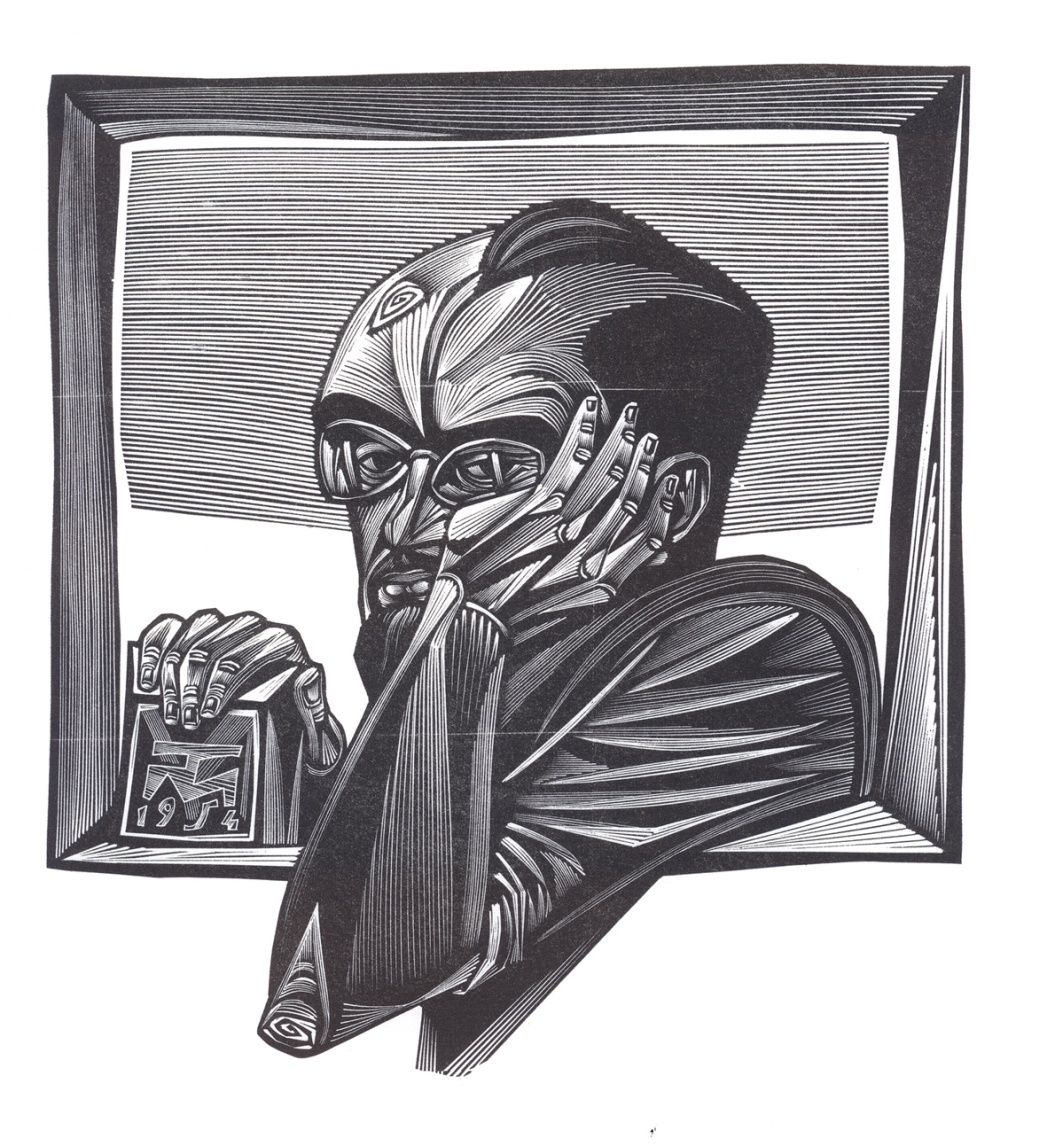 Per celebrare il decennale dell’intitolazione a Tranquillo Marangoni, la biblioteca civica di Ronco Scrivia allestirà, dal 29 aprile al 4 giugno 2017, presso la propria sala espositiva, una mostra dedicata al noto xilografo di origine friulana che trascorse gli ultimi anni della sua vita a Ronco, dove si trova anche la sua tomba.La mostra viene organizzata grazie alla generosa disponibilità dell’erede dell’artista che mette a disposizione materiale anche inedito della produzione paterna. Verranno esposte varie tipologie di materiale artistico:Ex librisTesti illustratiXilografie di varie dimensioniDisegno preparatorio (inedito) commissionato da INPS di Monfalcone in carboncino ( m.3 x 4)La mostra avrà principalmente carattere didattico; oltre ad esporre le opere si creerà un percorso che illustrerà le fasi della produzione delle incisioni: dal bozzetto di studio, alla matrice per arrivare alla stampa.Si prevedono 3 incontri:Colloquio con il figlio Aldo;Le modalità della tecnica xilografica;Laboratori pratici curati da uno xilografo professionista e rivolti agli alunni delle scuole.Verranno organizzate visite guidate e lezioni di approfondimento, dedicate principalmente agli studenti per conoscere e comprendere a fondo il vasto mondo della produzione xilografica di Marangoni, sia dal punto di vista sia artistico, sia tecnico e “materiale”.La biblioteca si rende disponibile per concordare visite guidate con le scuole di ogni ordine e grado.Per informazioni:Biblioteca Civica “ Tranquillo Marangoni”Viale Vittorio Veneto, 116019 Ronco Scrivia (GE)Tel. 010 9657019 338 5384505e-mail: centroserviziculturali@gmail.comper ulteriori notizie su Tranquillo Marangoni:http://tranquillomarangoni.com“La mia opera inquadrata nel mondo attuale?
                     E’ lo stesso che dire del proprio io. Ecco… sono un volgare autodidatta che s’è voluto far da solo. E la mia opera è, come me, sola e lontana da ogni celebralismo, da ogni filosofia colata dalle cattedrali e dai parolai che dimostrano di conoscere il solo vestito dell’uomo.
E’ lontana da ogni bandiera dai colori sacri o profani e di conseguenza da ogni interesse di bottega, di corrente, di scuola ed anche… di uno o più dei miei simili.E’ il bisogno di penetrare le cose e di renderle con il loro spirito più umano.”